ΕΝΤΥΠΟ ΟΙΚΟΝΟΜΙΚΗΣ ΠΡΟΣΦΟΡΑΣΤου …………………………..………….………………………………………………………..……………………………………………. με έδρα ................................................................Οδός…………........................................................ Αριθμ..............  Τ.Κ. ......................... Τηλ............................................ Fax........................................  email: ......................................................Αφού έλαβα  γνώση των όρων της μελέτης με τίτλο  «Προμήθεια και εγκατάσταση ψυκτικού θαλάμου για τιςανάγκες του Δημοτικού Κοιμητηρίου» καθώς και των συνθηκών εκτέλεσης αυτής, υποβάλλω την παρούσα προσφορά και δηλώνω ότι αποδέχομαι πλήρως και χωρίς επιφύλαξη όλα αυτά και αναλαμβάνω την εκτέλεση της προμήθειας ως εξής:ΕΛΛΗΝΙΚΗ ΔΗΜΟΚΡΑΤΙΑ	Προμήθεια και εγκατάσταση ΝΟΜΟΣ ΑΤΤΙΚΗΣψυκτικού θαλάμου για τιςΔΗΜΟΣ ΧΑΛΑΝΔΡΙΟΥανάγκες του Δημοτικού Δ/ΝΣΗ ΠΕΡΙΒΑΛΛΟΝΤΟΣΚοιμητηρίουΤΜΗΜΑ ΠΕΡΙΒΑΛΛΟΝΤΙΚΟΥ ΣΧΕΔΙΑΣΜΟΥΤαχ. Δ/νση:  Λ. Πεντέλης & Πάροδος Αττικής ΟδούΠΡΟΫΠ.:  7.000,0€15234, ΧαλάνδριΑ.Μ. : 127 /2019     ΤΗΛ/FAX: 210 6895833 / 210 6853330CPV: 42513200-7Α/ΑΕΙΔΟΣ ΕΞΟΠΛΙΣΜΟΥΜ.Μ.ΠΟΣΟ-ΤΗΤΑΤΙΜΗ  ΜΟΝΑΔΑΣ(€)ΣΥΝΟΛΟ(€)1Προμήθεια και εγκατάσταση ψυκτικού μηχανήματος θαλάμου συντήρησης του νεκροταφείου Χαλανδρίου συμπεριλαμβανομένων πινάκων, σωληνώσεων, καλωδιώσεων καθώς και την προμήθεια κάθε υλικού και μικροϋλικού για την καλή και έντεχνη εγκατάσταση και λειτουργία του ψυκτικού μηχανήματος.ΤΕΜ.1ΣΥΝΟΛΟΣΥΝΟΛΟΣΥΝΟΛΟΣΥΝΟΛΟΣΥΝΟΛΟΦ.Π.Α. 24%Φ.Π.Α. 24%Φ.Π.Α. 24%Φ.Π.Α. 24%Φ.Π.Α. 24%ΓΕΝΙΚΟ ΣΥΝΟΛΟΓΕΝΙΚΟ ΣΥΝΟΛΟΓΕΝΙΚΟ ΣΥΝΟΛΟΓΕΝΙΚΟ ΣΥΝΟΛΟΓΕΝΙΚΟ ΣΥΝΟΛΟΧαλάνδρι,    /    /19Ο ΠΡΟΣΦΕΡΩΝ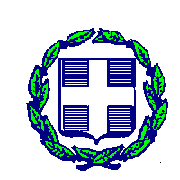 